Macaroni and Cheese                 Name ____________Foods 8                                                        Duty _____________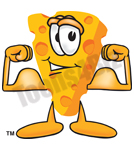 Ingredients 175 mL     Macaroni15   mL     Margarine 15   mL     Flour2     mL     SaltDash         Pepper125 mL     Milk (40 mL milk powder)125 mL     Grated cheddar cheeseMethod:Preheat oven to 425 F. In a large pot of boiling water, cook macaroni until it is al dente (which means “under tooth”). Drain pasta.In a small saucepan, melt margarine.Remove pan from heat and stir in flour to make a smooth paste. Add milk very slowly, blending thoroughly after each addition.When all the milk has been added, cook, stirring constantly until mixture thickens and begins to boil.Stir in grated cheese. Continue stirring until cheese has melted.Mix cheese sauce and macaroni together and place in a greased casserole dish.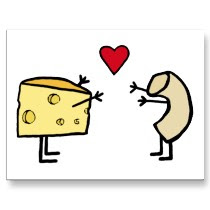 Bake for 15 minutesMacaroni and Cheese                 Name ____________Foods 8                                                        Duty _____________Ingredients ______     Macaroni ______    Margarine______     Flour______     Salt______     Pepper______     Milk (40 mL milk powder)______     Grated cheddar cheeseMethod:Preheat oven to _________. In a large pot of boiling water, cook macaroni until it is ___________ (which means “under tooth”). Drain pasta.In a small saucepan,___________________.Remove pan from heat and __________________to make a smooth paste. Add milk ________________, blending thoroughly after each addition.When all the milk has been added, cook, _________________until mixture thickens and begins to ___________.Stir in grated cheese. __________________until cheese has melted.Mix cheese sauce and macaroni together and place in a _____________________dish.Bake for _______________